Anleitung zum Ausfüllen der UnterlagenTexte mit gelber Markierung sind Anleitungen oder Beispieltexte und müssen bei der BEP-Erstellung ersetzt werden. Die BEP-Vorlage gibt minimale Inhalte und Struktur vor, kann jedoch angepasst und erweitert werden.Der BEP wird erst nach der Auftragserteilung durch den Planer erstellt.Änderungsverzeichnis BEP-VorlageInhaltAnleitung zum Ausfüllen der Unterlagen	21.	Einleitung	61.1.	Zweck und Dokumentstruktur	62.	Allgemeine Grundlagen	72.1.	Grundlageninformation zum Projekt	72.2.	Mitgeltende Unterlagen	73.	Projektorganisation	83.1.	Projektinformation	83.1.1.	Grundlageninformation zum Projekt	83.1.2.	Projektbeschrieb	83.1.3.	Projektmeilensteine	83.2.	Projektorganisation des TBA	93.2.1.	Organigramm Projekt TBA	93.2.2.	Kontaktliste TBA	93.2.3.	Projektbeteiligte Gemeinde / Werke	93.3.	Projektorganisation des AN	93.3.1.	Organigramm Planung / Realisierung	93.3.2.	Rollen und Verantwortlichkeiten	93.3.3.	Projektbeteiligte Planung	104.	BIM-Projektziele und Anwendungsfälle	114.1.	Vom TBA definierte Projektziele	114.2.	BIM-Ziele des beteiligten Projektverfasser	114.3.	Umsetzung der Anwendungsfälle	115.	BIM-Prozess	125.1.	Prozessplan	125.2.	Koordinationsplan	125.3.	Nutzungsplan	125.4.	Modellplan	135.4.1.	Zusammensetzung Phasenmodell	135.4.2.	Struktur Bestandsmodell (Phasenmodell)	145.4.3.	Struktur as-Planned Modell (Phasenmodell)	145.4.4.	Schnittstellen zwischen Fachdisziplinen Trassee und Kunstbauten	146.	ICT-Infrastruktur und deren Verwendung	156.1.	Common Data Environment (CDE)	156.2.	Austauschformate	157.	Qualitätsmanagement	167.1.	Modellprüfung	167.2.	Arten der Modellprüfung	167.3.	Proof of Concept Koordination	177.4.	BIM-Koordinationssitzungen	177.5.	Technische Richtlinien	177.5.1.	IFC-Bauwerkstruktur	177.5.2.	Prozesse	178.	Anhang	188.1.	Modellplan	188.2.	Attributtabelle	188.3.	Prozess Gesamtkoordination und Modellprüfung	18Änderungsverzeichnis BEPEinleitungZweck und Dokumentstruktur Der vorliegende BIM-Execution Plan (BEP) ist das zentrale Steuerungsinstrument für den BIM-Prozess. Es regelt die Zusammenarbeit der Projektbeteiligten bezüglich der Erstellung, Nutzung und Verwendung digitaler Bauwerksmodelle und der digitalen Informationsverarbeitung.Die Planerbeschaffung Teil A-B und insbesondere die Exchange Information Requirements des TBA Kanton Zürich (EIR) sowie das Angebot des Planers bilden die Grundlage für den BEP. Im BEP wird festgehalten, wie die Projektziele und Informationsanforderungen erfüllt werden. Der BEP baut entsprechend auf dem Projektbeschrieb und den EIR auf.Die BEP-Vorlage ist insofern Vertragsbestandteil, dass sie Mindestanforderungen an den BEP stellt und zu erbringende Leistungen für den federführenden Planer definiert. Der eigentliche BEP wird nach Vertragsabschluss erstellt und ist dadurch kein Vertragsbestandteil. Dennoch ist der BEP durch das TBA mittels Unterschrift zu genehmigen.Die Entwicklung dieses BIM-Dokuments und der EIR ist nicht abgeschlossen. Im Zuge der Planung werden die Dokumente dem aktuellen Kenntnisstand sowie den gültigen Anforderungen und Vorgaben des Projekts und den vorherrschenden Randbedingungen angepasst. Änderungen sind im Rahmen der Projektsitzungen zu besprechen und durch die Projektleiter freizugeben.Die Strukturierung der Dokumentenvorlage orientiert sich an der SN EN ISO 19650.Allgemeine GrundlagenGrundlageninformation zum ProjektMitgeltende UnterlagenVom TBA Kanton Zürich wurden folgende Unterlagen zur Verfügung gestellt:Informationsanforderungen 					(MM.JJ)Anhang: Prüfprotokoll 						(MM.JJ)Anhang: IFC-Bauwerksstruktur 				(MM.JJ)Anhang: Namenskonvention 					(MM.JJ)Anhang: Farbkonzept 						(MM.JJ)Anhang: Ordnerstruktur CDE 					(MM.JJ)AIR: Fachdatenkataloge Fahrbahn und Kunstbauten 		(MM.JJ)Liste der Anwendungsfälle 					(MM.JJ)Anwendungsfallbeschreibung: AWF 090.1 			(MM.JJ)Pflichtenheft «Bestandsaufnahmen, BIM2Field, Field2BIM» 	(MM.JJ)Diese Dokumente sind Grundlagen für die Erstellung des vorliegenden BEPs.ProjektorganisationProjektinformationGrundlageninformation zum ProjektProjekttitel			ProjekttitelAuftraggeber			TBA Kanton ZürichProjektleiter/in			ProjektleiterProjektnummer TBA		ProjektnummerObjekt:				Objekt	ProjektbeschriebKurzbeschrieb Projekt, insbesondere für BIM wichtige Details. ProjektmeilensteineIn diesem Abschnitt muss klar sein, welche Meilensteine im Projekt existieren. An dieser Stelle soll den Prozessplan inklusiv Meilensteine mitgeliefert werden. Ziel ist, die Zusammenhänge und Abhängigkeiten zwischen Projekt und den BIM-Anwendungsfälle und Ergebnissen aufzuzeigen.Projektorganisation des TBAOrganigramm Projekt TBAOrganigramm der Projektorganisation des TBA, insb. bezüglich BIM.Kontaktliste TBAProjektbeteiligte Gemeinde / WerkeDie Beteiligung weiterer Organisationen (z.B. umliegende Gemeinden) am BIM-Prozess wird begrüsst.Projektorganisation des ANOrganigramm Planung / RealisierungOrganigramm der Projektorganisation des Auftragnehmers, insb. bezüglich BIM.Rollen und VerantwortlichkeitenBezüglich der Anforderungen an die BIM-Organisation, Rollen und den entsprechenden Verantwortlichkeiten wird auf die EIR verwiesen.Projektbeteiligte PlanungBIM-Projektziele und AnwendungsfälleVom TBA definierte ProjektzieleAn dieser Stelle werden die vom TBA definierten BIM-Projektziele ausformuliert.BIM-Ziele des beteiligten ProjektverfasserAn dieser Stelle können zusätzliche BIM-Projektziele definiert werden, welche das Team des Auftragnehmers mittels der BIM-Methode verfolgen möchte.Umsetzung der AnwendungsfälleDie Beurteilung und Umsetzung der EIR geforderten BIM-Anwendungsfälle und Ergebnisse erfolgt durch den Auftragnehmer. Der Auftragnehmer hat die Anwendungsfälle zu detaillieren (Umsetzungskonzept inkl. Lieferobjekte) mit dem Auftraggeber zu vereinbaren.BIM-ProzessProzessplanDer Prozessplan leitet sich aus den Zielsetzungen des Projekts, den Randbedingungen der Projektierung und aus allgemeinen Erfordernissen der Projektplanung ab. Als Grundlage gilt die Vorlage vom TBA (Vorlage «Prozessplan», draw.io). Der BIM-Prozessplan umfasst mindestens folgende Inhalte:ZeitachseMeilensteine, Zwischenziele, Bezeichnung der HauptphasenEntscheidungen und EntscheidungszeitpunkteZu produzierende Entscheidungsgrundlagen und ErgebnisseKoordinationsmassnahmen wie Sitzungen, Workshops, Austausch von Modellen/Daten, etc.Verwendung von digitalen Modellen im BIM-ProzessKoordinationsplanDer Koordinationsplan nennt in Abhängigkeit der zu erstellenden Modelle die Art und den Zeitpunkt der Modellprüfung und -koordination, definiert die zu erwartenden Resultate der Prüfung, legt die Bedingungen für die Freigabe der digitalen Bauwerksmodelle und der Umsetzung der Korrekturen fest. Er zeigt insbesondere auch Entscheidungsprozesse auf. An dieser Stelle sollen ebenso die Entscheidungsträger aufgelistet werden.NutzungsplanDer Nutzungsplan definiert disziplin- und phasenabhängig die Informationen und Auswertungen (Ziel und Zweck), die aus den Modellen gewonnen werden sollen. Angabe der Auswertungen, die im Verlauf des Planungs- und Bauprozesses gewonnen werden. Falls Dritte im Projektperimeter betroffen sind, soll geklärt werden, ob und wie diese in den BIM-Prozess integriert werden können.ModellplanDer Modellplan definiert disziplin- und phasenabhängig Informationsgehalt und -umfang (Objekte, Elemente, Merkmale, Parametrisierung) der Bauwerksmodelle. Ebenso Regeln für die Erstellung der digitalen Modelle und Definition der in den Modellen bewirtschafteten Daten.Die Übersicht dient als Beispiel. Die Aufteilung der Fachmodelle ist gemäss der Dateinamenskonvention zu erstellen. Die Modellhierarchie muss ersichtlich sein.Zusammensetzung PhasenmodellDie einzelnen Fachmodelle je Umbautyp ergeben das Phasenmodell. Das Zusammenspiel der einzelnen Modelle zueinander ist in der nachfolgenden Abbildung ersichtlich:Abbildung 1: Verhältnis der Fachmodelle je UmbautypZum Verständnis wurde die Abhängigkeit der Fachmodellen in einem einfachen Strassenbaubeispiel nachfolgend aufgezeigt: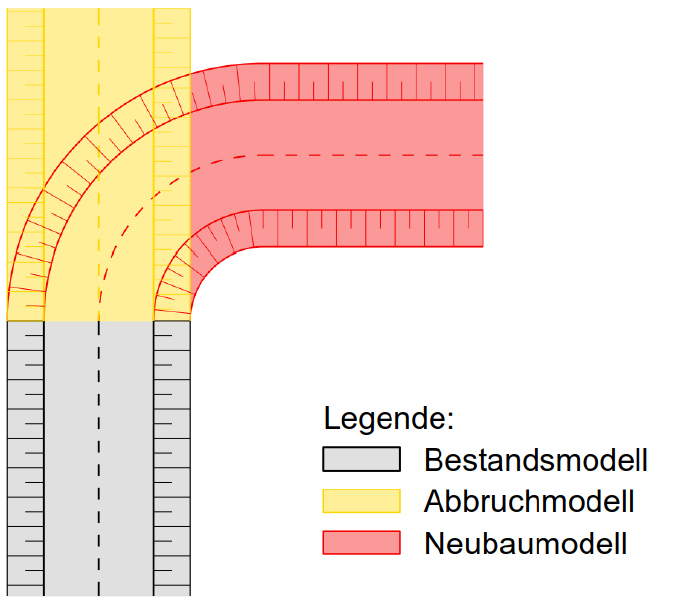 Abbildung 2: Strassenbaubeispiel Bestand (BM), Abbruch (RB), Neubau (NB)Struktur Bestandsmodell (Phasenmodell)Struktur as-Planned Modell (Phasenmodell)Schnittstellen zwischen Fachdisziplinen Trassee und KunstbautenICT-Infrastruktur und deren VerwendungCommon Data Environment (CDE)Durch Auftragnehmer auszufüllen.AustauschformateQualitätsmanagementProzesse für das Vorgehen bei Nichterfüllung sowie Soft- (Lichtraumprofil, Schleppkurve, Sichtweiten, Sicherheitsaspekte) und Hard Clashes (Volumenüberschneidung, Sperrzonen. Prozesse sind grafisch (z.B. BPMN) aufzubereiten.Der AN stellt mit seinem projektbezogenen QM die Umsetzung der Leistungen sicher. Die Verantwortung für die Richtigkeit der erstellten Projektunterlagen liegt beim AN. Für die Projektbearbeitung sind die Normalien, Richtlinien und Formulare des Kantons Zürich zu berücksichtigen bzw. zu verwenden.ModellprüfungDie Modellprüfung erfolgt basierend auf dem Anhang Prüfprotokoll. Der Auftragnehmer stellt die Datenqualität der Modelle sicher und dokumentiert sie für die Modellfreigabe gemäss Prozessplan. Es ist Aufgabe des TBA (Projektleiter mit Unterstützung der BIM-Verantwortliche) das Prüfprotokoll zu kontrollieren und Änderungen / Nachbesserungen beim Auftragnehmer zu verlangen.Arten der ModellprüfungProof of Concept KoordinationDie Koordination basiert auf dem Open-BIM-Format IFC. Vor Modellierungsbeginn wird zu Abstimmungszwecken in einem vordefinierten Testbereich auf Basis des Projektnullpunkts sowie zwei Kontrollpunkten von jeder Disziplin ein Modellausschnitt bereitgestellt. Es wird die technische Machbarkeit (Proof of Concept) des Workflows zur Erstellung eines Gesamtkoordinationsmodells (as-planned Modell) überprüft. Dabei wurde folgendes festgestellt:BIM-Koordinationssitzungen Die BIM-Koordinationsbesprechungen sind integral zu führen. Das heisst die Nutzung der Modelle ist in allen Besprechungen vorzusehen und auf der gemeinsamen Datenumgebung (CDE) bereit zu stellen.Technische RichtlinienIFC-BauwerkstrukturAbbildung der Bauwerksstruktur hinzufügenProzesseAbbildung der Prozesse zur Gesamtkoordination und Modellprüfung hinzufügenAnhangWerden durch den Auftragnehmer erarbeitetModellplanAttributtabelleProzess Gesamtkoordination und ModellprüfungDatumVersionÄnderungAutor/in14.10.20221.0Entwurf BEP Vorlage EBP: Hannes Heller15.11.20221.1ÜberarbeitungTBA: Julie Picarel09.01.20231.2KorreferatB3: Nicolas Bürkler24.03.20231.3Aktualisierung und VeröffentlichungTBA: Julie Picarel12.02.20241.4Aktualisierung und VeröffentlichungTBA: Julie PicarelDirektionBaudirektionAmtTiefbauamtAuftraggeber/inAuftraggeberStatusProvisorischProjektleiter/inProjektleiterKlassifizierungÖffentlichDatumVersionÄnderungAutor/inVersion1.0BEP-Vorlage ProjektProjektleiterProjektbezeichnungBauherrschaftAdressePhaseMeilensteinAbgabedatumPhase 1AStart Phase Bestand / KickoffDatumPhase 1AMeilensteinDatumPhase 1BStart Phase ProjektierungDatumPhase 1BMeilensteinDatumPhase 1CStart Phase AusschreibungDatumPhase 1CMeilensteinDatumPhase 2AStart Phase Ausführung / Kick-OffDatumPhase 2AMeilensteinDatumPhase 2BStart Phase Realisierung (bauliche Ausführung)DatumPhase 2BMeilensteinDatumFunktionOrganisation:
Name
Strasse
PLZ OrtVerantwortlich:
Name, Vorname
E-Mail
TelefonGesamtprojektleiterKanton Zürich 
Baudirektion 
Tiefbauamt 
BIM-VerantwortlicheKanton Zürich
Baudirektion
Tiefbauamt
StabCDE-VerantwortlicherKanton Zürich
Baudirektion
Tiefbauamt
StabFunktionOrganisation:
Name
Strasse
PLZ OrtVerantwortlich:
Name, Vorname
E-Mail
TelefonFunktionOrganisation:
Name
Strasse
PLZ OrtVerantwortlich:
Name, Vorname
E-Mail
TelefonFunktion……OrganisationFachbereichAnwendungsfallSoftwareFirmenkürzelz. B. Strassenbau, Kunstbautenz.B. KollisionsprüfungAufzählung der verwendeten Software und Tools zum ZweckGestellt durchDie CDE wird vom Auftraggeber zur Verfügung gestellt. SoftwareAnzahl LizenzenWeitere Bestimmungen
(Schulung, Support, Administration etc.)VerwendungszweckAustauschformatKoordinationsmodelleIFC (Version …)Issue Management (Pendenzen)BCFListen.csv, .xlsx2D PlänePDF (Version 1.7)…Prüfung ArtSoftwareHäufigkeitVerantwortlichVisuellSoftwarelaufendBIM-ModelliererSemantische Prüfung (Vollständigkeit und Richtigkeit der Eigenschaften) Softwarelaufend, vor BIM-KoordinationssitzungenBIM-KoordinatorRäumliche Prüfung (Kollisionen)Softwarevor BIM-KoordinationssitzungenBIM-KoordinatorGeometrische Prüfung (Geometrie der Bauteile, IFC-Struktur etc..)Softwarevor BIM-KoordinationssitzungenBIM-KoordinatorSitzungsrhythmusSitzungsrhythmus mit Auftraggeber unter Berücksichtigung Teil A-B festlegenFrist Abgabe erforderlicher UnterlagenSitzungsrhythmus mit Auftraggeber unter Berücksichtigung Teil A-B festlegen